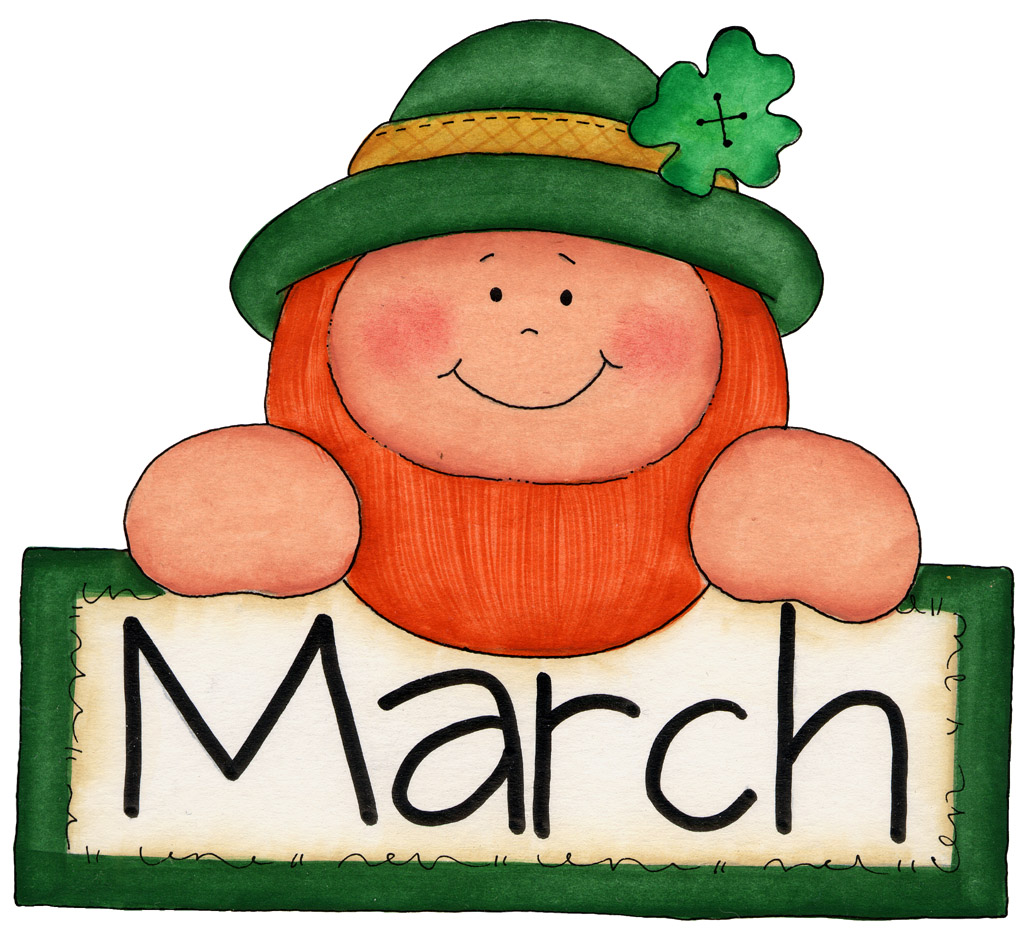 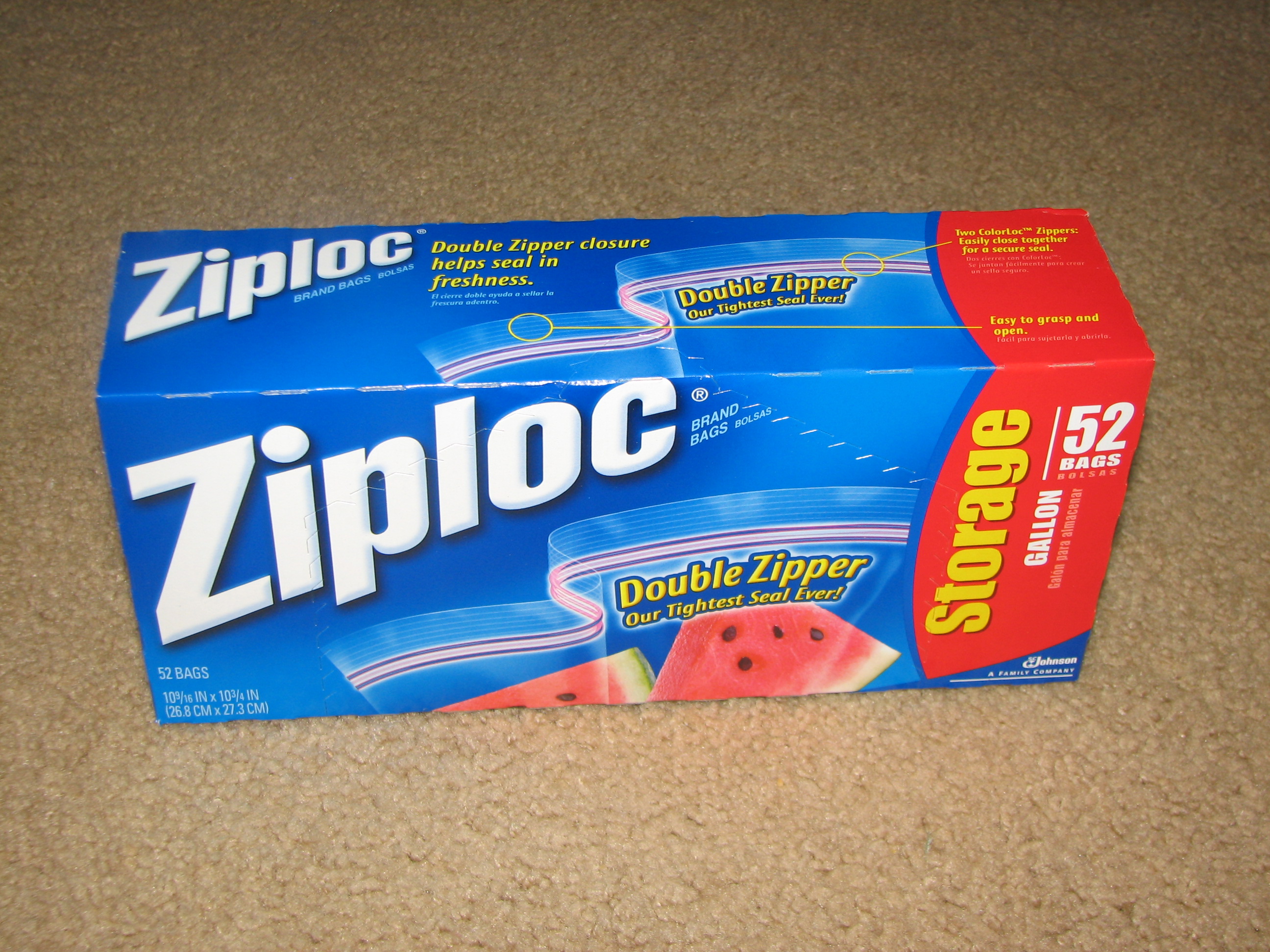 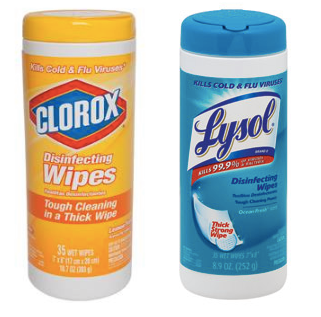 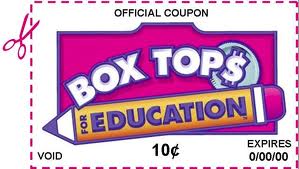 					Ms. Samaniego’s 
					NewsletterHomework* Mac-Ro packet may be sent home on Monday if not it may be sent out during the week.Homework packets are given out every Monday, they are to go home and return every day.** If your child needs help in any type of homework that is sent out have them come in and see me from 8:30 am T-F so I can help them. I have already told the front office staff about this.Upcoming EventsWalk Club is every Tuesday and Thursday.Scholastic Book Fair—March 10-132nd grade concert—Thursday, March 6th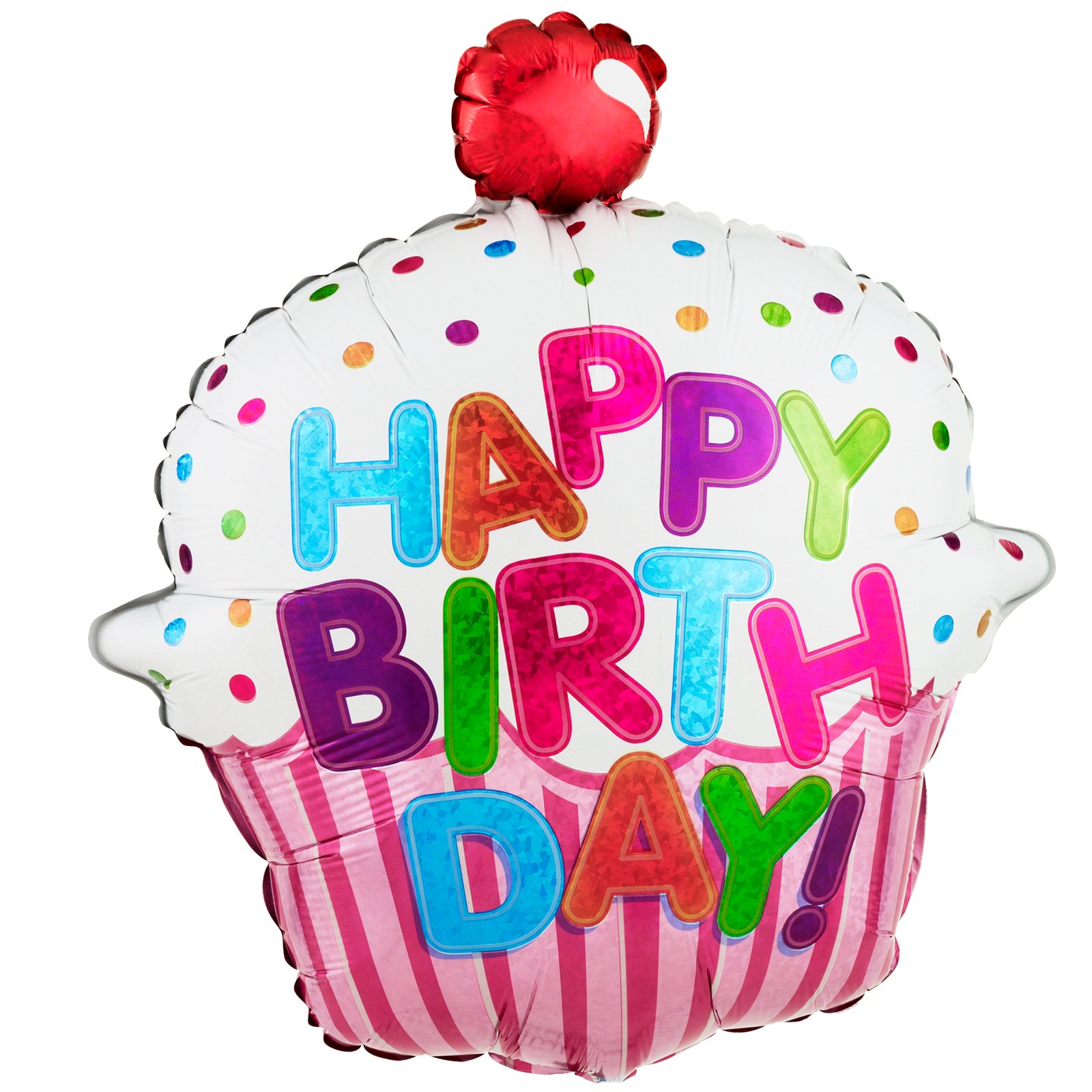 March  Birthdays	Happy Birthday to you all!!NoneParent InformationPlease have your child read every night for at least 20 minutes.Have them practice writing their spelling words found in their homework packet.Check your child’s homework folder every Monday it has the in class work done from the week before. 